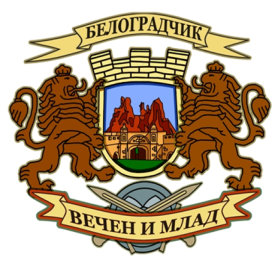                                       ОБЩИНА   БЕЛОГРАДЧИК                               	  3900 гр. Белоградчик,                                       http://www.belogradchik.egov.bg                               	  ул. „Княз Борис І” № 6,                                 email: kmet@belogradchik.egov.bg                               	  област Видин                      Phone/Fax: +359 936 53017; GSM: +359 879145320ДОКМЕТАНА ОБЩИНА БЕЛОГРАДЧИКЗ А Я В Л Е Н И Еза удостоверения за идентичност на урегулиран поземлен имот(Уникален идентификатор на административната услуга - 2082)От ………………………………………………………………………………………………….………….(посочете трите имена на физическото лице или наименованието на юридическото лице)ЕГН/ЕИК…………………………………….., адрес за кореспонденция или адрес на управление на юридическото лице: гр./с. .................................., община……...........…..…..…, област………………..., ул. (ж.к.) ……………………….……............................., тел.: ………................................., електронна поща ..................................................................юридическото лице се представлява от ………………………………………………….. ………………………………………………………………………………………………………………			(трите имена на представителя/пълномощника и ЕГН)№/дата на пълномощното …………………………………….По силата на приложения документ съм собственик на поземлен имот с идентификатор….......................……., парцел (УПИ) ………………….…, квартал ………………..…, по плана на гр./с. ………………………………………… от………..……..… г.Заявявам желанието си да ми бъде издадено удостоверение за идентичност на имота между документа за собственост и сега действащия план или между стар и нов план на населеното място на гр./с./………………………....………., община ......................................., област …………………..Прилагам следните документи: 1. Документ за собственост, освен ако същият е вписан в имотния регистър. Документът за собственост е вписан под акт № ………….…., том……….., година ………….… в службата по вписванията …………................... (отбележете със знак , когато документът е вписан, и попълнете данните за вписването).2. Документ за платена такса, освен ако плащането е извършено по електронен път.Плащането е извършено по електронен път (отбележете със знак , когато плащането е извършено по електронен път).Желая издаденият индивидуален административен акт да бъде получен:Лично от звеното за административно обслужванеЧрез лицензиран пощенски оператор на адрес:..........................................................................………………………………………………………………………………………..……………,като декларирам, че пощенските разходи са за моя сметка, платими при получаването на акта за вътрешни пощенски пратки, и съм съгласен документите да бъдат пренасяни от оператора за служебни цели. Индивидуалният административен акт да бъде изпратен:като вътрешна препоръчана пощенска пратка;като вътрешна куриерска пратка;като международна препоръчана пощенска пратка. По електронен път на електронна поща……………………………………………Дата: ................................					Заявител:…………………………...(подпис)